                          Методика выполнения задачи № 3.  Разработать принципиальную электрическую схему логического устройства  ( шифратора типа 4 в 1)  в  базисе  элементов  2И-НЕ,  2ИЛИ- НЕ, НЕ серии К561 (в проектируемой схеме должны присутствовать только перечисленные элементы).  Существуют два варианта : задан алгоритм в виде формулы или принципиальная электрическая схема построенная на других элементах.  В первом случае возможны несколько способов решения задачи: заданный алгоритм преобразуется к двух элементным функциям с помощью выражений алгебры логики( Булевой алгебры) и по полученному алгоритму составляется схема; по заданному алгоритму составляется промежуточная схема с много элементными функциями и она преобразуется схемотехническими методами к двухвходовым элементам и другие способы.Во втором варианте необходимо составить алгоритм по заданной схеме устройства, а затем используя любой выше приведенный способ построить схему на двухвходовых элементах. В работе приведена методика проектирования устройства схемотехническими методами.  Простые логические схемы, используемые при решении задачи.Элемент инвертор  (схема «НЕ»).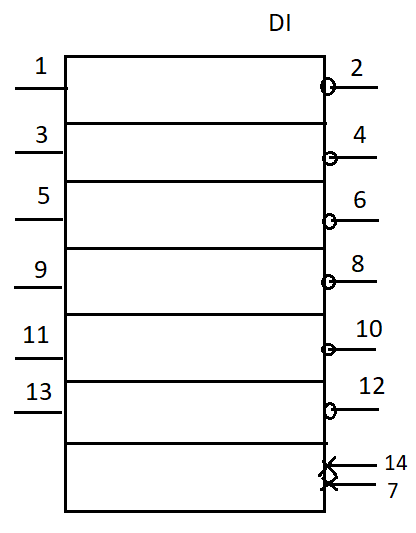 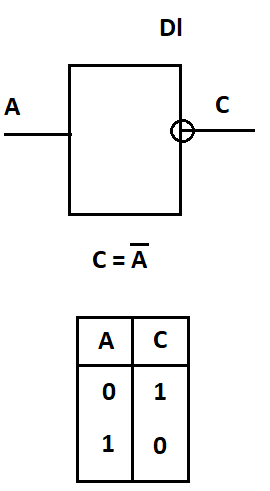 Рис.1.Обозначение инвертора,              Рис.2.Условно-графическое алгебраическое выражение                      обозначение микросхемы                                                 операции и таблица истиности.                     К561ЛН2.     Микросхема К561ЛН2 содержит 6 инверторов.  На  больших  принципиальных схемах элементы могут размещаться раздельно при этом каждый элемент содержит в обозначении к какой микросхеме этот элемент относится и его номер  D1.1- первый элемент микросхемы D1. Питание может на сложных схемах не обозначаться. Обозначение номеров выводов элементов обязательно. Если в схеме больше 6 инверторов, берется еще такая же микросхема с другим номером.    Схема “И”.  Логическое умножение.     Схема 2И             Схема 2И-НЕ    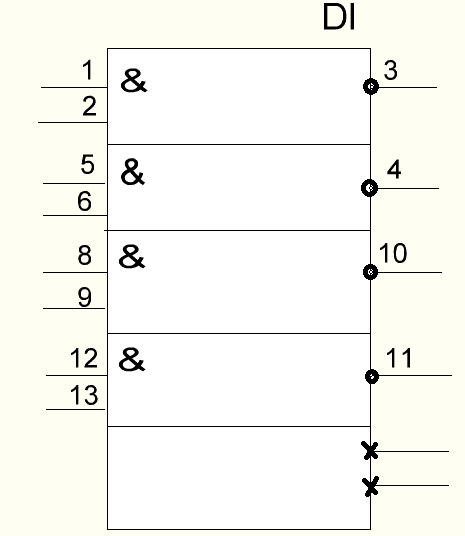 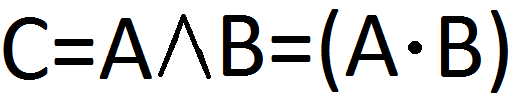 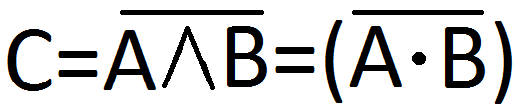 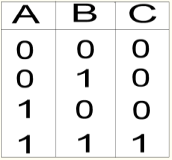 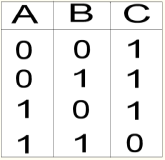  Рис.3. Обозначение ,алгебраические        Рис.4.Условно-графическое                              выражения , таблицы истинности                   обозначение  микросхемы                                         схем  2И  и  2И-НЕ.                                                 К561ЛА7   4(2И-НЕ). В схемотехнике чаще используют схему 2И-НЕ промышленность ее больше выпускает. В некоторых сериях схема 2-И отсутствует. Значек  ^ логическое умножение трудно читается в больших выражениях алгоритмов,  мы будем использовать арифметическое умножение ( *) подразумевая что операция логическое умножение.     Однозначное соответствие входных и выходного сигналов в последней строке таблицы истинности она используется при проектировании логических узлов.      Схема «ИЛИ».Логическое сложение. Схема 2 ИЛИ        Схема 2ИЛИ-НЕ 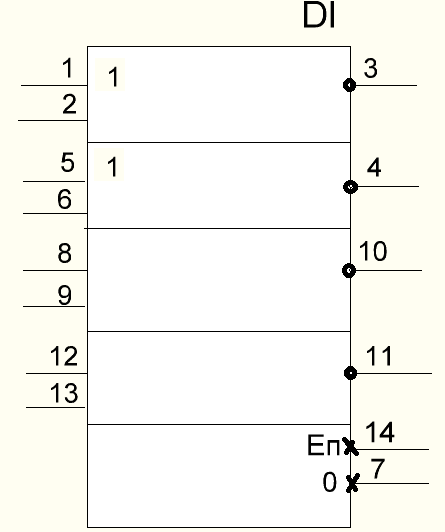 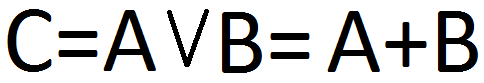 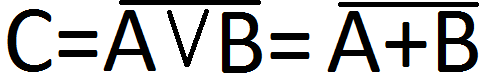 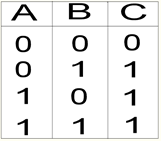 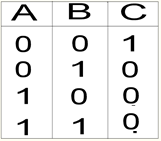      Рис.5. Графические обозначения,       Рис.6. Цокалевка микросхемы                                  алгебраическое выражение, таблица                  К561ЛЕ5  4(2ИЛИ-НЕ).                                             истиности для схем  2ИЛИ, 2ИЛИ-НЕ.                       Если задан алгоритм его с помощью законов Булевой алгебры преобразовывают к операциям  содержащим два операнда, предусматривая инверсию после операции.         Рис.7. Пояснение к законам дуальности.      _  _   ___         ------               _  _   ____         -----      А+В = А*В  или  А+В = А*В ;      А*В = А +В  или  А*В = А + В .           При проектировании логических устройств часто используется закон де Моргана (дуальности) преобразование операции И в операцию ИЛИ путем инвертирования операндов и результата рис. 7. При выполнении задания можно оперировать алгебраическими выражениями, либо схемотехническим представлением задания. Для примера заменим элемент 4И элементами НЕ, 2И-НЕ,  2ИЛИ-НЕ. Рис.8. Варианты воплощения схемы  4И.                    .                                                                                               Д1 К561ЛН2                                                                                                 Д2  К561ЛА7                                                                                                                                                                                                                                                                                                                                                                           Д3 К561ЛЕ5       Рис.9. Возможный вариант решения задачи.                                                                              __  __       __ __       __                                                            Y= X1*X2*X3*X4+ X2*X3*X4+X3*X4.  Отчет выполняется на листах формата  А4 в рукописном или компьютерном виде. Отчет содержит:  вариант, условие задачи, алгоритм, схему в базисе НЕ, 2И-НЕ, 2ИЛИ-НЕ на микросхемах серии К561, перечень использованных микросхем, фамилию и группу исполнителя.       Варианты заданий по группам даны в разделе «Задание 2».    № варианта соответствует порядковому номеру исполнителя в журнале группы.